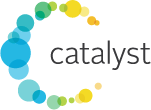 2019 Proposal: Team Member Narrative
Each applicant team member completes a narrative. Please upload each submission as a separate file.Organization Name:Catalyst Applicant Name:Please answer the following questions with no more than 1,000 words total (including the question prompts). Do not change the font or size of text.Why are you interested in the Catalyst program?What is your familiarity with and exposure to human-centered design/design thinking, and its methods?What role will you play on the team? On each team, one member should identify as Project Lead, and at least one member should hold a role and/or responsibilities that will be significantly impacted by the project challenge.What unique perspective or skills do you offer the team given the project your organization is choosing to work on. Great attributes to mention include: project management experience, meeting facilitation experience, and regular access to the clients, caregivers, colleagues, community members, or other stakeholders with whom the team will need to engage.Tell us about the specific project challenge your team wants to work on in the Catalyst program. You could share background research on the issue; a personal story from a person affected; photos, video or a sketch that illustrates the current state experience—we welcome creativity. Team members should discuss this question in advance so that the team is aligned on the project challenge. Please speak from your own experience and perspective.Who are the stakeholders impacted by the challenge (e.g. clients, staff, community members, external partners)? These are the people you’ll engage as “extended team members” on the project.How does the challenge align with and inform your organization’s strategic priorities?Confirm that you commit to attend six, full-day workshops on February 20-21, April 24-25, and June 26-27, 2019.Please submit individual Team Member Narratives, Professional Resumes, and one Sponsor Letter of Supportonline by Friday, November 16, 2018, at 5 pm Pacific Time.